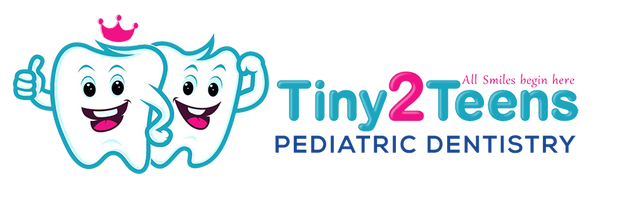 2636 Tibbets Dr, Bedford, TX 76022Ph#: 817-809-4399 tiny2teenspedidental@gmail.comFrom:  Dr. _________________________________     Date: _________________________Patient’s Name: ____________________________    Pt Ph#: ________________________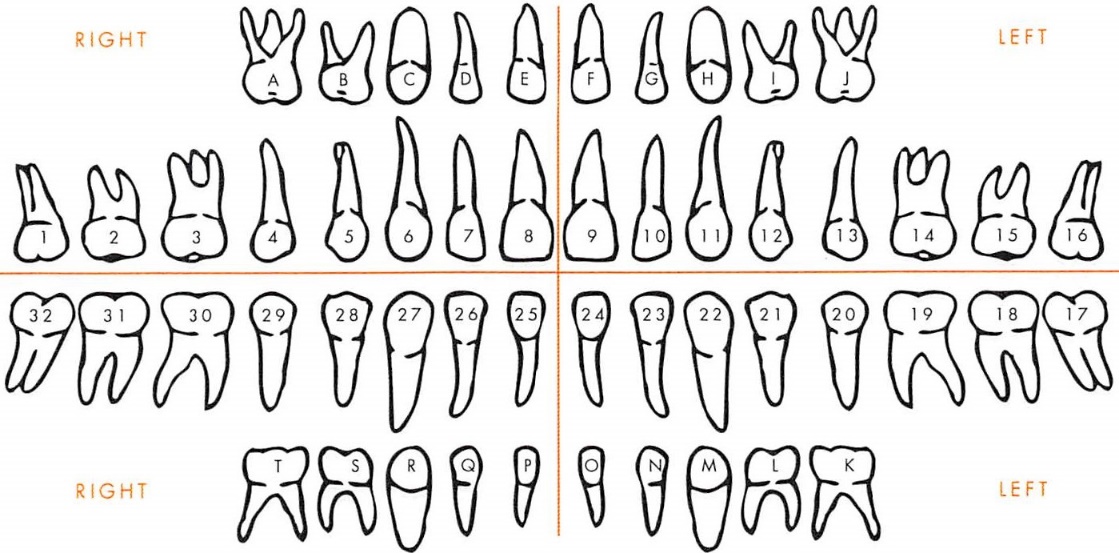 Special Instructions_______________________________________________________________________________________________________________________________________________________________________________________________________________________________________________________________________________________________________  			____________________Doctor’s Signature						Doctor’s Phone Number